PLAN PRACY BIBLIOTEKI SZKOŁY PODSTAWOWEJ W RZĘCZKOWIENA ROK SZKOLNY  2023/2024CZĘŚĆ I. ZADANIA BIBLIOTECZNO-TECHNICZNECZĘŚĆ II. ZADANIA PEDAGOGICZNE 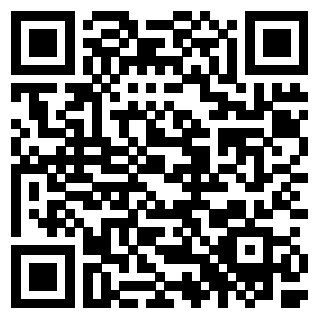 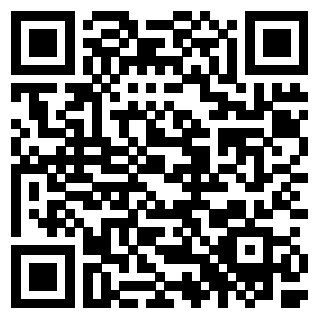                                                                                                                            Rzęczkowo 19.09 2023r.Zadania ogólneZadania szczegółoweDaty lub częstotliwość realizacji Planowanie i sprawozdawczość1. Opracowanie rocznego planu pracy biblioteki szkolnej.wrzesieńPlanowanie i sprawozdawczość2. Przygotowanie scenariuszy zajęć i imprez bibliotecznych oraz niezbędnych materiałów dydaktycznych. cały rok wg potrzeb Planowanie i sprawozdawczość3. Prowadzenie statystyk wypożyczania książek na bieżąco Planowanie i sprawozdawczość4. O pracowanie i złożenie rocznego sprawozdania z działalności biblioteki.czerwiecPlanowanie i sprawozdawczość5. Porządkowanie zbiorów bibliotecznychgrudzieńPlanowanie i sprawozdawczość6.  Podawanie danych , zestawień.. styczeńPlanowanie i sprawozdawczość7. Przygotowanie kart bibliotecznych dla nowych czytelników oraz aktualizacja kartotek czytelników. wrzesieńGromadzenie i udostępnianie zbiorówO pracowanie zestawień z propozycjami książek planowanych do zakupu. Porównywanie ofert wydawnictw/hurtowni/księgarń. Wypożyczanie zbiorów bibliotecznych (w tym podręczników szkolnych) oraz przyjmowanie zwrotów. Wydawanie materiałów ćwiczeniowych.cały rok szkolny wg potrzeb Ewidencja i opracowanie zbiorówGromadzenie dokumentów wpływu oraz ich opisywanie.Tworzenie dokumentów wpływu darów. cały rok szkolnyDbałość o zbiory i pomieszczenia biblioteczne  Aktualizacja napisów informacyjnych. Wykonywanie gazetek ściennych. Włączanie książek do zbiorów. Porządkowanie zbiorów bibliotecznych. Konserwacja zbiorów.na bieżąco wg potrzebZadania ogólneZadania szczegółoweDaty lub częstotliwość realizacjiProwadzenie działalności informacyjnej1. Udzielanie czytelnikom informacji różnego typu, m.in., bibliograficznych, rzeczowych. na bieżącoPrzygotowanie uczniów do korzystania z różnorodnych źródeł informacji2. Tworzenie i uaktualnianie napisów informacyjnych, plansz, plakatów itd.wg aktualnych potrzebPrzygotowanie uczniów do korzystania z różnorodnych źródeł informacji3. Tworzenie wystawek książek związanych z obchodami wybranych świąt oraz wystaw nowości. na bieżącoPrzygotowanie uczniów do korzystania z różnorodnych źródeł informacjiProwadzenie działań rozwijających zainteresowania czytelnicze oraz wrażliwość kulturową i społeczną uczniów1. Pomoc w dokonywaniu wyborów czytelniczych oraz prowadzenie rozmów na temat przeczytanej literatury. na bieżącoProwadzenie działań rozwijających zainteresowania czytelnicze oraz wrażliwość kulturową i społeczną uczniów2. Organizacja wydarzeń powiązanych z rozwijaniem czytelnictwa:Prowadzenie działań rozwijających zainteresowania czytelnicze oraz wrażliwość kulturową i społeczną uczniówa) Ogólnopolska Akcja Czytelnicza „Jak nie czytam, jak czytam” – przeprowadzenie zajęć czytelniczych w wybranych klasach. czerwiecProwadzenie działań rozwijających zainteresowania czytelnicze oraz wrażliwość kulturową i społeczną uczniówb) Ogólnopolska akcja pt. Mały miś w świecie literatury”wrzesień- majProwadzenie działań rozwijających zainteresowania czytelnicze oraz wrażliwość kulturową i społeczną uczniówc) Działania w ramach ogólnopolskiego projektu „ Pożeracze książek”. Noc w bibliotecepaździernik - majProwadzenie działań rozwijających zainteresowania czytelnicze oraz wrażliwość kulturową i społeczną uczniówd)  Pasowanie uczniów kl. I na czytelników.październikProwadzenie działań rozwijających zainteresowania czytelnicze oraz wrażliwość kulturową i społeczną uczniówe)  Międzynarodowy Dzień Kubusia Puchatka, „ Zaczytane misie”18 styczniaProwadzenie działań rozwijających zainteresowania czytelnicze oraz wrażliwość kulturową i społeczną uczniówf) Cykl „ cztery pory roku w poezji: Inscenizacja ,”Czerwony kapturek w jesiennym lesie”Cały rokProwadzenie działań rozwijających zainteresowania czytelnicze oraz wrażliwość kulturową i społeczną uczniówg) Światowy Dzień Poezji – konkurs między klasowy „Znamy poetów”. 21 marcaProwadzenie działań rozwijających zainteresowania czytelnicze oraz wrażliwość kulturową i społeczną uczniówh Lekcje biblioteczne,  akcja „ zaczytane przerwy” Czytanie lektur , klasy 1-3Cały rokProwadzenie działań rozwijających zainteresowania czytelnicze oraz wrażliwość kulturową i społeczną uczniówi) Zajęcia kreatywne z klasą pierwszą „ Tworzymy własną książkę”I półroczeProwadzenie działań rozwijających zainteresowania czytelnicze oraz wrażliwość kulturową i społeczną uczniówj) Szkolny konkurs „ Mistrz pięknego czytania”Czytamy Tolkiena25 czerwcaProwadzenie działań rozwijających zainteresowania czytelnicze oraz wrażliwość kulturową i społeczną uczniów    k) Inscenizacja na podstawie fragmentów „ Pana Tadeusza” Adam MickiewiczaI półroczeProwadzenie działań rozwijających zainteresowania czytelnicze oraz wrażliwość kulturową i społeczną uczniów    l) Konkurs fotograficzny” Zdjęcie na podstawie opisu literackiego”II półroczeWspółpraca ze środowiskiem szkolnym i pozaszkolnym 1. Współpraca z innymi członkami rady pedagogicznej: przekazywanie innym nauczycielom informacji na temat stanu czytelnictwa oraz preferencji czytelniczych uczniów;gromadzenie (w miarę możliwości szkoły) materiałów metodycznych i pomocy dydaktycznych;konsultowanie zakupów z innymi nauczycielami, a czasami także psychologiem i pedagogiem szkolnym;wg potrzeb  i ustaleńWspółpraca ze środowiskiem szkolnym i pozaszkolnym 2. Współpraca z radą rodziców:informowanie rodziców o czytelnictwie dzieci;popularyzacja literatury związanej z wychowaniem;zwracanie się z prośbą do rady rodziców o sfinansowanie zakupu nowości wydawniczych i/lub nagród dla uczestników konkursów. wg potrzebWspółpraca ze środowiskiem szkolnym i pozaszkolnym 3. Współpraca z bibliotekami, szkołami i instytucjami kultury:wymiana informacji na temat wydarzeń i konkursów; udział w wydarzeniach organizowanych przez inne instytucje;organizacja wycieczek np. do muzeów, bibliotek. zgodnie z aktualnymi harmonogramami imprez i wspólnymi ustaleniami Doskonalenie zawodowe oraz dzielenie się wiedzą i umiejętnościami z innymi nauczycielamiUdział w szkoleniowych spotkaniach rady pedagogicznej. . Udział w wybranych przez siebie szkoleniach/webinariach/wykładach/kursach. Lektura publikacji z zakresu pedagogiki, dydaktyki, psychologii i szeroko rozumianego bibliotekarstwa, w tym prenumerata „Biblioteki w Szkole”. na bieżąco lub zgodnie z innymi harmonogramami